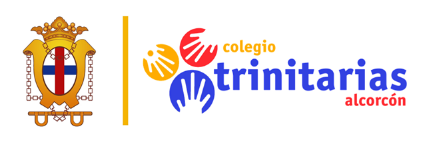 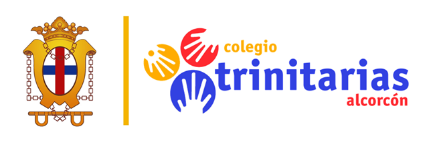 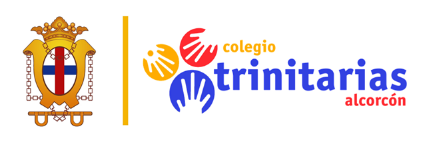 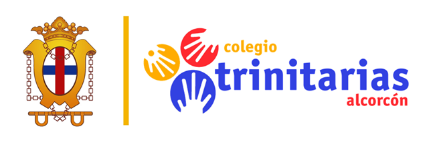 AUTORIZACIÓN PARA EL USO EDUCACTIVO DEL MATERIAL AUDIOVISUAL DEL ALUMNADO DEL COLEGIODado que el derecho a la propia imagen está reconocido el artículo 18 de la Constitución y regulado por la Ley 1/1982, de 5 de mayo, sobre el derecho al honor, a la intimidad personal y familiar y a la propia imagen y en el Reglamento (UE) 2016/679 del Parlamento Europeo y del Consejo de 27 de abril de 2016 relativo a la protección de las personas físicas en lo que respecta al tratamiento de datos personales y a la libre circulación de estos datos y por el que se deroga la Directiva 95/46/CE (en adelante, “RGPD”), la dirección del centro os solicita el consentimiento expreso para poder realizar y/o publicar material audiovisual, en el que aparezcan de manera individual o grupal vuestros hijos/as. Dicho material será generado desde las diferentes secuencias y actividades realizadas en el colegio y/o fuera del mismo, así como en actividades complementarias y  extraescolares, siempre dentro del marco de nuestra acción educativa.Don ……………………………………………………………………………………………………..……, con DNI………………………, como padre/tutor y doña   ……………………………………………………………………………….… con DNI…………………………  como madre/tutora del alumno/a:    …………………………………………………..……………………………………………………………………… AUTORIZAMOS al COLEGIO a la creación, uso y publicación, dentro de la acción pedagógica, del material audiovisual de mi hijo/a que pueda ser recogido desde las actividades lectivas, complementarias y extraescolares organizadas por el centro docente. Para ello marcamos la opción escogida según el medio de difusión que de este material se pudiera dar: Página web del ColegioEntornos virtuales de aprendizaje: Redes sociales de canales oficiales del centro: Publicaciones en soporte impreso: Canales de difusión de vídeo: En Alcorcón a ………….. , de……………………………………… de 20…..Firma madre 							Firma PadreNuestra página web del colegio y posibles referencias en alguna otra web de colegios. Siempre dentro de actividades docentes y con finalidad educativa: colegiotrinitarias.com SINOExtensiones virtuales de nuestras aulas donde se puede poner algún tipo de material audiovisual. Ejemplo: actividades grabadas en el aula que pueden ser expuestas en otras clases, trabajos de alumnado que se comparten con el resto de la clase.SINOCon la finalidad de dar a conocer el centro y compartir nuestras acciones docentes. Siempre preservando al máximo la imagen del alumnado. Ejemplos: lecturas de manifiestos, talleres comunes celebrando algún día señalado, etc.SINOOrlas, carteles de fiestas propias, revistas, etc.SINOEjemplo: Youtube, vimeo, … normalmente se publican en modo “oculto” y se comparten siempre a través de algún canal oficial del centro. De nuevo atienden a actividades con interés docente. SINO